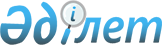 О бюджете сельского округа Байкенже на 2023-2025 годыРешение Жанакорганского районного маслихата Кызылординской области от 29 декабря 2022 года № 334.
      В соответствии с пунктом 2 статьи 9-1 кодекса Республики Казахстан "Бюджетный кодекс Республики Казахстан", подпунктам 1) пункта 1 статьи 6 закона Республики Казахстан "О местном государственном управлении и самоуправлении в Республике Казахстан", Жанакорганский районный маслихат РЕШИЛ:
      1. Утвердить бюджет сельского округа Байкенже на 2023-2025 годы согласно приложениям 1, 2 и 3 соответственно, в том числе на 2023 год в следующем объеме:
      1) доходы – 165 195 тысяч тенге, в том числе:
      налоговые поступления – 3 914 тысяч тенге;
      неналоговые поступления – 0;
      поступления от продаж основного капитала – 0;
      поступления трансфертов – 161 281 тысяч тенге;
      2) затраты – 165 198,4 тысяч тенге;
      3) чистое бюджетное кредитование – 0:
      бюджетные кредиты – 0;
      погашение бюджетных кредитов – 0;
      4) сальдо по операциям с финансовыми активами – 0:
      приобретение финансовых активов – 0;
      поступления от продаж финансовых активов государства – 0;
      5) дефицит (профицит) бюджета – -3,4 тысяч тенге;
      6) финансирование дефицита (использование профицита) бюджета – 3,4 тысяч тенге.
      Сноска. Пункт 1 - в редакции решения Жанакорганского районного маслихата Кызылординской области от 01.06.2023 № 26 (вводится в действие с 01.01.2023).


      2. Обьем субвенций за 2023 год передаваемый из районного бюджета в бюджет сельского округа 69 483 тысяч тенге.
      3. Настоящее решение вводится в действие с 1 января 2023 года подлежит официальному опубликованию. Бюджет сельского округа Байкенже на 2023 год
      Сноска. Приложение 1 - в редакции решения Жанакорганского районного маслихата Кызылординской области от 01.06.2023 № 26 (вводится в действие с 01.01.2023). Бюджет сельского округа Байкенже на 2024 год Бюджет сельского округа Байкенже на 2025 год
					© 2012. РГП на ПХВ «Институт законодательства и правовой информации Республики Казахстан» Министерства юстиции Республики Казахстан
				
      Секретарь Жанакорганского районного маслихата 

Г.Сопбеков
Приложение 1 к решению
Жанакорганского районного маслихата
от 29 декабря 2022 года № 334
Категория
Категория
Категория
Категория
Сумма, тысяч тенге
Класс
Класс
Класс
Сумма, тысяч тенге
Подкласс
Подкласс
Сумма, тысяч тенге
Специфика
Сумма, тысяч тенге
1. Доходы
165 195
1
Налоговые поступления
3 914
01
Подоходный налог
80
2
Индивидуальный подоходный налог
80
04
Hалоги на собственность
3 834
1
Hалоги на имущество
33
3
Земельный налог
108
4
Hалог на транспортные средства
3 661
5
Единый земельный налог
32
4
Поступления трансфертов 
161 281
02
Трансферты из вышестоящих органов государственного управления
161 281
3
Трансферты из бюджетов городов районного значения, сел, поселков, сельских округов
161 281
Функциональная группа 
Функциональная группа 
Функциональная группа 
Функциональная группа 
Сумма, тысяч тенге
Администраторы бюджетных программ 
Администраторы бюджетных программ 
Администраторы бюджетных программ 
Сумма, тысяч тенге
Программа 
Программа 
Сумма, тысяч тенге
Наименование
Сумма, тысяч тенге
Сумма, тысяч тенге
II. Расходы
165 198,4
01
Государственные услуги общего характера
38 640
124
Аппарат акима города районного значения, села, поселка, сельского округа
38 640
001
Услуги по обеспечению деятельности акима города районного значения, села, поселка, сельского округа
38 640
06
Социальная помощь и социальное обеспечение
4 006
124
Аппарат акима города районного значения, села, поселка, сельского округа
4 006
003
Оказание социальной помощи нуждающимся гражданам на дому
4 006
07
Жилищно-коммунальное хозяйство
10 270
124
Аппарат акима города районного значения, села, поселка, сельского округа
10 270
008
Освещение улиц населенных пунктов
2 576
009
Обеспечение санитарии населенных пунктов
250
011
Благоустройство и озеленение населенных пунктов
7 444
08
Культура, спорт, туризм и информационное пространство
31 689
124
Аппарат акима города районного значения, села, поселка, сельского округа
31 418
006
Поддержка культурно-досуговой работы на местном уровне
31 418
124
Аппарат акима города районного значения, села, поселка, сельского округа
271
028
Проведение физкультурно-оздоровительных и спортивных мероприятий на местном уровне
271
12
Транспорт и коммуникация
80 590
124
Аппарат акима города районного значения, села, поселка, сельского округа
80 590
045
Капитальный и средний ремонт автомобильных дорог улиц населенных пунктов
80 590
15
Трансферты
3,4
124
Аппарат акима города районного значения, села, поселка, сельского округа
3,4
048
Возврат неиспользованных (недоиспользованных) целевых трансфертов
3,4
3.Чистое бюджетное кредитование
0
4. Сальдо по операциям с финансовыми активами
0
5. Дефицит (профицит) бюджета
-3,4
6. Финансирование дефицита (использование профицита) бюджета
3,4
8
Используемые остатки бюджетных средств
3,4
01
Остатки средств бюджета
3,4
1
Свободные остатки бюджетных средств
393,9
2
Свободные остатки бюджетных средств
390,5Приложение 2 к решению
Жанакорганского районного маслихата
от 29 декабря 2022 года № 334
Категория
Категория
Категория
Категория
Сумма, тысяч тенге
Класс
Класс
Класс
Сумма, тысяч тенге
Подкласс
Подкласс
Сумма, тысяч тенге
Специфика
Сумма, тысяч тенге
1. Доходы
77 067
1
Налоговые поступления
4 110
01
Подоходный налог
84
2
Индивидуальный подоходный налог
84
04
Hалоги на собственность
4 026
1
Hалоги на имущество
35
3
Земельный налог
113
4
Hалог на транспортные средства
3 844
5
Единый земельный налог
34
4
Поступления трансфертов 
72 957
02
Трансферты из вышестоящих органов государственного управления
72 957
3
Трансферты из бюджетов городов районного значения, сел, поселков, сельских округов
72 957
Функциональная группа
Функциональная группа
Функциональная группа
Сумма, тысяч тенге
Администраторы бюджетных программ 
Администраторы бюджетных программ 
Администраторы бюджетных программ 
Сумма, тысяч тенге
Программа 
Программа 
Сумма, тысяч тенге
Наименование
Сумма, тысяч тенге
II. Расходы
77 067
01
Государственные услуги общего характера
39 858
Представительные, исполнительные и другие органы, выполняющие общие функции государственного управления
39 858
124
Аппарат акима города районного значения, села, поселка, сельского округа
39 858
001
Услуги по обеспечению деятельности акима города районного значения, села, поселка, сельского округа
39 858
06
Социальная помощь и социальное обеспечение
4 206
Социальная помощь
4 206
124
Аппарат акима города районного значения, села, поселка, сельского округа
4 206
003
Оказание социальной помощи нуждающимся гражданам на дому
4 206
07
Жилищно-коммунальное хозяйство
7 682
124
Аппарат акима города районного значения, села, поселка, сельского округа
7 682
008
Освещение улиц населенных пунктов
1 435
009
Обеспечение санитарии населенных пунктов
263
011
Благоустройство и озеленение населенных пунктов
5 984
08
Культура, спорт, туризм и информационное пространство
25 321
124
Аппарат акима города районного значения, села, поселка, сельского округа
25 036
006
Поддержка культурно-досуговой работы на местном уровне
25 036
124
Аппарат акима города районного значения, села, поселка, сельского округа
285
028
Проведение физкультурно-оздоровительных и спортивных мероприятий на местном уровне
285
3.Чистое бюджетное кредитование
0
4. Сальдо по операциям с финансовыми активами
0
5. Дефицит (профицит) бюджета
0
6. Финансирование дефицита (использование профицита) бюджета
0Приложение 3 к решению
Жанакорганского районного маслихата
от 29 декабря 2022 года № 334
Категория
Категория
Категория
Категория
Сумма, тысяч тенге
Класс
Класс
Класс
Сумма, тысяч тенге
Подкласс
Подкласс
Сумма, тысяч тенге
Специфика
Сумма, тысяч тенге
1. Доходы
80 151
1
Налоговые поступления
4 274
01
Подоходный налог
87
2
Индивидуальный подоходный налог
87
04
Hалоги на собственность
4 187
1
Hалоги на имущество
36
3
Земельный налог
118
4
Hалог на транспортные средства
3 998
5
Единый земельный налог
35
4
Поступления трансфертов 
75 877
02
Трансферты из вышестоящих органов государственного управления
75 877
3
Трансферты из бюджетов городов районного значения, сел, поселков, сельских округов
75 877
Функциональная группа
Функциональная группа
Функциональная группа
Сумма, тысяч тенге
Сумма, тысяч тенге
Администраторы бюджетных программ 
Администраторы бюджетных программ 
Администраторы бюджетных программ 
Сумма, тысяч тенге
Программа 
Программа 
Сумма, тысяч тенге
Наименование
Сумма, тысяч тенге
II. Расходы
80 151
01
Государственные услуги общего характера
41 452
124
Аппарат акима города районного значения, села, поселка, сельского округа
41 452
001
Услуги по обеспечению деятельности акима города районного значения, села, поселка, сельского округа
41 452
06
Социальная помощь и социальное обеспечение
4 375
124
Аппарат акима города районного значения, села, поселка, сельского округа
4 375
003
Оказание социальной помощи нуждающимся гражданам на дому
4 375
07
Жилищно-коммунальное хозяйство
7 990
124
Аппарат акима города районного значения, села, поселка, сельского округа
7 990
008
Освещение улиц населенных пунктов
1 493
009
Обеспечение санитарии населенных пунктов
273
011
Благоустройство и озеленение населенных пунктов
6 224
08
Культура, спорт, туризм и информационное пространство
26 334
124
Аппарат акима города районного значения, села, поселка, сельского округа
26 038
006
Поддержка культурно-досуговой работы на местном уровне
26 038
Спорт
296
124
Аппарат акима города районного значения, села, поселка, сельского округа
296
028
Проведение физкультурно-оздоровительных и спортивных мероприятий на местном уровне
296
3.Чистое бюджетное кредитование
0
4. Сальдо по операциям с финансовыми активами
0
5. Дефицит (профицит) бюджета
0
6. Финансирование дефицита (использование профицита) бюджета
0